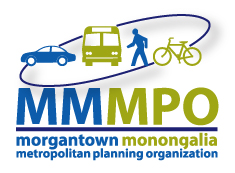 82 Hart Field Road Suite 105Morgantown, WV 26508(304) 291-9571						     					www.plantogether.orgTuesday, October 01, 2013Please run the following legal advertisement at your earliest convenience.Public NoticeThe Morgantown Monongalia Metropolitan Planning Organization Policy Board will meet on October 17, 2013 at 7PM at Morgantown City Hall 389 Spruce Street.  The MPO Policy Board will consider amending the urban area’s Transportation Improvement Program to include the projects below on October 17th at 7 PM at the City of Morgantown City Hall, 389 Spruce Street, Morgantown WV. In addition to the proposed TIP Amendments the MMMPO has administratively adjusted the TIP to include changes to existing projects. The draft TIP and the proposed amendments and adjustments are available at the MMMPO’s website:www.plantogether.orgThe proposed TIP Amendments are as follows:Add to FY 2014AMENDMENT-UNIVERSITY AVENUE (CO055)/COLLINS FERRY ROAD INTERSECTION IMPROVEMENT DESIGN REPORT PROJECT NUMBER CMAQ0055???  TOTAL COST $5000 FEDERAL FUNDS $4000 AMENDMENT-UNIVERSITY AVENUE (CO055)/COLLINS FERRY ROAD INTERSECTION IMPROVEMENT ENGINEERING PROJECT NUMBER CMAQ0055036D TOTAL PROJECT COST $30,000 FEDERAL FUNDS $24,000AMENDMENT-US 19 AT CHAPLIN HILL ROAD (CO19/24) WIDENING PROJECT ENGINEERING PROJECT NUMBER CMAQ0019403D TOTAL COST $25,000 FEDERAL FUNDS $20,000AMENDMENT-US 19 AT CHAPLIN HILL ROAD (CO19/24) WIDENING PROJECT CONSTRUCTION PROJECT NUMBER CMAQ0019404D TOTAL COST $750,000 FEDERAL FUNDS $600,000AMENDMENT-US 119 RESURFACING PROJECT FROM .5 MILES N. OF I-68 TWO MILES TO VICINITY OF S. UNIVERSITY PLAZA CONSTRUCTION PROJECT NUMBER NHPP19390D TOTAL COST $1,000,000 FEDERAL FUNDS $800,000WV100 SLIDE REPAIR MILEPOST 1.98 NORTH OF GRANVILLE CITY LIMITS NEAR EXISTING RETAINING WALL CONSTRUCTION TOTAL COST $200,000 FEDERAL FUNDS $180,000WVU PERSONAL RAPID TRANSIT-MPRT SYSTEMWIDE ELECTRICAL UPGRADES SECTION 5337 FUNDING TOTAL COST $1,199,134 FEDERAL FUNDS $959,307Add to 2015AMENDMENT-UNIVERSITY AVENUE (CO055)/COLLINS FERRY ROAD INTERSECTION IMPROVEMENT RIGHT OF WAY PROJECT NUMBER CMAQ0055037D TOTAL PROJECT COST $200,000 FEDERAL FUNDS $160,000AMENDMENT-UNIVERSITY AVENUE (CO055)/COLLINS FERRY ROAD INTERSECTION IMPROVEMENT CONSTRUCTION PROJECT NUMBER CMAQ0055038D TOTAL PROJECT COST $370,000 FEDERAL FUNDS $296,000WVU PERSONAL RAPID TRANSIT-POWER SYSTEM UPGRADE REPLACE EXISTING POWER SYSTEM INFRASTRUCTURE  TOTAL COST $1,850,000 FEDERAL FUNDS $0WVU PERSONAL RAPID TRANSIT-VEHICLE FLEET REPLACEMENT TOTAL COST $21,100,000 FEDERAL FUNDS $0WVU PERSONAL RAPID TRANSIT-MPRT SYSTEMWIDE ELECTRICAL UPGRADES SECTION 5337 FUNDING TOTAL COST $1,259,090 FEDERAL FUNDS $1,007,272Add to 2016WVU PERSONAL RAPID TRANSIT-MPRT SYSTEMWIDE ELECTRICAL UPGRADES SECTION 5337 FUNDING TOTAL COST $1,322,045 FEDERAL FUNDS $1,057,636Add to 2017WVU PERSONAL RAPID TRANSIT-MPRT SYSTEMWIDE ELECTRICAL UPGRADES SECTION 5337 FUNDING TOTAL COST $1,388,1147 FEDERAL FUNDS $1,110,518According to the MPO Citizen Participation Plan, any amendments to the TIP require a minimum of a ten (10) day public comment period. The amended TIP will be available for review from Friday October 4, 2013 through Wednesday October 16, 2013 at the MPO, at the address shown below. The MPO Policy Board will consider this item at a regularly scheduled meeting on October 17, 2013 at the City of Morgantown Council Chambers 389 Spruce Street Morgantown WV. More information may be found on these items by contacting the MPO Offices at the address and number below.Interested parties, including representatives of the affected public and transportation agencies, private providers of transportation, freight shippers, providers of freight transportation services, and other transportation stakeholders who desire to present their views on the amended TIP and/or submit written comments should contact:Morgantown Monongalia MPO82 Hart Field Road Suite 105304-291-9571Written comments should be directed to the MPO, at the above address and must be received by October 16th, 2013